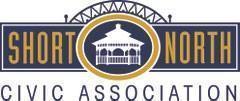 Short North Civic Association MinutesFebruary 1, 20246:30 p.m. Columbus Metropolitan LibraryThere was not a quorum at the meeting and no business conducted. The SNCA President provided updates about the Board’s vision for the next year, new committees, appointments, and a retrospective on the annual meeting. 